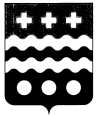 РОССИЙСКАЯ ФЕДЕРАЦИЯАДМИНИСТРАЦИЯ МОЛОКОВСКОГО РАЙОНАТВЕРСКОЙ ОБЛАСТИПОСТАНОВЛЕНИЕ30.11.2020						                                        	       №220п. МолоковоРуководствуясь Федеральным законом от 06.10.2003 № 131-ФЗ "Об общих принципах организации местного самоуправления в Российской Федерации, в целях приведения Положения о порядке осуществления муниципального контроля (надзора) за обеспечением сохранности автомобильных дорог местного значения вне границ населенных пунктов в границах муниципального образования Молоковский район Тверской области в соответствии с законодательством, на основании протеста прокуратуры от 15.06.2020г. № 20-2020 постановляю:        1.Внести изменения в Положение о порядке осуществления муниципального контроля (надзора) за обеспечением сохранности автомобильных дорог местного значения вне границ населенных пунктов в границах муниципального образования Молоковский район Тверской области, утвержденное  постановлением Администрации Молоковского района от 26.03.2019г.  №40 , а именно:- Изложить п.8 ст.4 в новой редакции :«8. Внеплановая выездная проверка юридических лиц, индивидуальных предпринимателей может быть проведена по основаниям, указанным в подпунктах "а", "б",  "г"  пункта 2 части 5 статьи 4 Положения, после согласования с органом прокуратуры по месту осуществления деятельности таких юридических лиц, индивидуальных предпринимателей.»-Добавить  статью 11 Положения, а именно:«11. Общие требования к организации и осуществлению органами муниципального контроля  мероприятий по профилактике нарушений обязательных требований, установленных муниципальными правовыми актами.11.1. Организация и проведение мероприятий, направленных на профилактику нарушений обязательных требований.11.2. В целях предупреждения нарушений юридическими лицами и индивидуальными предпринимателями обязательных требований, устранения причин, факторов и условий, способствующих нарушениям обязательных требований Администрация Молоковского района Тверской области осуществляет мероприятия по профилактике нарушений обязательных требований в соответствии с ежегодно утверждаемыми ей программами профилактики нарушений.
11.3. В целях профилактики нарушений обязательных требований Администрация:
11.3.1. обеспечивает размещение на официальном сайте администрации Молоковского района Тверской области  в информационно-телекоммуникационной сети Интернет перечней нормативных правовых актов или их отдельных частей, содержащих обязательные требования, оценка соблюдения которых является предметом муниципального контроля, а также текстов соответствующих нормативных правовых актов;
11.3.2. осуществляет информирование юридических лиц, индивидуальных предпринимателей по вопросам соблюдения обязательных требований, в том числе посредством разработки и опубликования руководств по соблюдению обязательных требований, проведения семинаров и конференций, разъяснительной работы в средствах массовой информации и иными способами. В случае изменения обязательных требований Администрация  подготавливает и распространяет комментарии о содержании новых нормативных правовых актов, устанавливающих обязательные требования, внесенных изменениях в действующие акты, сроках и порядке вступления их в действие, а также рекомендации о проведении необходимых организационных, технических мероприятий, направленных на внедрение и обеспечение соблюдения обязательных требований;11.3.3. обеспечивает регулярное (не реже одного раза в год) обобщение практики осуществления в соответствующей сфере деятельности муниципального контроля и размещение на официальном сайте администрации Молоковского района  Тверской области  в информационно - телекоммуникационной сети Интернет соответствующих обобщений, в том числе с указанием наиболее часто встречающихся случаев нарушений обязательных требований с рекомендациями в отношении мер, которые должны приниматься юридическими лицами, индивидуальными предпринимателями в целях недопущения таких нарушений;11.3.4. выдает предостережения о недопустимости нарушения обязательных требований в административного регламента, если иной порядок не установлен федеральным законом;11.4. Федеральным законом, настоящим административным регламентом может быть предусмотрено осуществление Администрацией специальных профилактических мероприятий, направленных на предупреждение причинения вреда, возникновения чрезвычайных ситуаций природного и техногенного характера;11.5. При условии, что иное не установлено федеральным законом, при наличии у Администрации сведений о готовящихся нарушениях или о признаках нарушений обязательных требований, полученных в ходе реализации мероприятий по контролю, осуществляемых без взаимодействия с юридическими лицами, индивидуальными предпринимателями, либо содержащихся в поступивших обращениях и заявлениях (за исключением обращений и заявлений, авторство которых не подтверждено), информации от органов государственной власти, органов местного самоуправления, из средств массовой информации в случаях, если отсутствуют подтвержденные данные о том, что нарушение обязательных требований, требований, установленных муниципальными правовыми актами, причинило вред жизни, здоровью граждан, вред животным, растениям, окружающей среде, объектам культурного наследия (памятникам истории и культуры) народов Российской Федерации, безопасности государства, а также привело к возникновению чрезвычайных ситуаций природного и техногенного характера либо создало непосредственную угрозу указанных последствий, и если юридическое лицо, индивидуальный предприниматель ранее не привлекались к ответственности за нарушение соответствующих требований, Администрация объявляет юридическому лицу, индивидуальному предпринимателю предостережение о недопустимости нарушения обязательных требований и предлагает юридическому лицу, индивидуальному предпринимателю принять меры по обеспечению соблюдения обязательных требований, требований, установленных муниципальными правовыми актами, и уведомить об этом в установленный в таком предостережении срок Администрацию;
11.6. Предостережение о недопустимости нарушения обязательных требований должно содержать указания на соответствующие обязательные требования, требования, установленные муниципальными правовыми актами, нормативный правовой акт, их предусматривающий, а также информацию о том, какие конкретно действия (бездействие) юридического лица, индивидуального предпринимателя могут привести или приводят к нарушению этих требований;11.7. Порядок составления и направления предостережения о недопустимости нарушения обязательных требований, подачи юридическим лицом, индивидуальным предпринимателем возражений на такое предостережение и их рассмотрения, порядок уведомления об исполнении такого предостережения определяются Правительством Российской Федерации.».Глава района                                                                                    А.П. ЕфименкоО внесении изменений в Положение о порядке осуществления муниципального контроля (надзора) за обеспечением сохранности автомобильных дорог местного значения вне границ населенных пунктов в границах муниципального образования Молоковский район Тверской области